Jelgavā, 2024. gada ____. aprīlī (prot. Nr.__, __p.)JELGAVAS VALSTSPILSĒTAS PAŠVALDĪBAS 2024. GADA ___. _______ SAISTOŠIE NOTEIKUMI NR. ______“INTEREŠU IZGLĪTĪBAS PROGRAMMAS LICENCĒŠANAS KĀRTĪBA”Izdoti saskaņā ar Pašvaldību likuma 44. panta otro daļuI. Vispārīgie jautājumiSaistošie noteikumi (turpmāk – noteikumi) nosaka kārtību, kādā Jelgavas valstspilsētas pašvaldība (turpmāk – pašvaldība) īsteno Izglītības likuma 47.pantā noteikto pašvaldības kompetenci – izsniegt licences juridiskām un fiziskām personām interešu izglītības programmu (turpmāk – programma) īstenošanai.Lēmumu par licences izsniegšanu, atteikumu izsniegt licenci, pagarināt tās derīguma termiņu vai anulēšanu pieņem pašvaldības izpilddirektora izveidota Interešu izglītības programmu licencēšanas komisija (turpmāk – Komisija).II. Licences pieprasījuma iesniegšanas kārtībaLai saņemtu licenci programmas īstenošanai, Pieprasītājs iesniedz rakstveida iesniegumu licences saņemšanai (1. pielikums).Komisijai adresētus iesniegumus un dokumentus iesniedz pašvaldības iestādē “Jelgavas izglītības pārvalde” (turpmāk – Izglītības pārvalde) klātienē Svētes ielā 22, Jelgavā, LV – 3001, vai nosūta pa pastu uz minēto adresi, vai elektroniski parakstītus ar drošu elektronisko parakstu nosūta uz e-pasta adresi izglitiba@izglitiba.jelgava.lv vai iesniedz pašvaldības e-adresē.Noteikumu 3. punktā minētajam iesniegumam pievieno: 5.1.	licencējamās programmas aprakstu (2. pielikums);5.2.	licencējamās programmas īstenošanai nepieciešamā personāla sarakstu, norādot iegūto izglītību un kvalifikāciju un pievienojot izglītību un kvalifikāciju apliecinošo dokumentu kopijas;5.3.	apliecinājumu, ka personas, kuras īstenos programmu nepilngadīgām personām, izņemot pašvaldības dibināto izglītības iestāžu pedagoģiskos darbiniekus, atbilst Bērnu tiesību aizsardzības likuma 72. panta piektajā daļā un Izglītības likuma 50. pantā noteiktajām prasībām;5.4.	nepieciešamības gadījumā pilnvaru iesnieguma iesniegšanai un licences saņemšanai.6.	Licences Pieprasītājam jābūt reģistrētam Valsts ieņēmumu dienesta nodokļu maksātāju reģistrā.III.	Licences pieprasījuma izvērtēšanas kārtība7.	Komisija viena mēneša laikā izvērtē iesniegtos dokumentus, apsekojot programmas īstenošanas vietu vai telpas, un pieņem lēmumu par licences izsniegšanu vai atteikumu izsniegt licenci. 8.	Komisijai ir tiesības pieprasīt Pieprasītājam papildu dokumentus, kas nepieciešami iesnieguma objektīvai izvērtēšanai un licences izsniegšanai. Izglītības pārvalde 5 (piecu) darba dienu laikā pēc Komisijas sēdes, kurā tika pieņemts lēmums par iesnieguma izskatīšanas atlikšanu, Pieprasītājam nosūta rakstveida paziņojumu, kurā norādīti iesniedzamie dokumenti. Pieprasītie dokumenti jāiesniedz 10 (desmit) darba dienu laikā. Ja noteiktajā termiņā pieprasītie dokumenti netiek iesniegti, licences izsniegšana tiek atteikta.9.	Komisija ir tiesīga pieņemt lēmumu par atteikumu izsniegt licenci, ja:9.1.	iesniegtie dokumenti neatbilst normatīvo aktu vai šo noteikumu prasībām, vai noteiktajā termiņā nav iesniegti visi nepieciešamie dokumenti;9.2.	iesniegtajos dokumentos ir sniegta nepatiesa informācija;9.3.	licencējamās programmas saturs neatbilst programmas nosaukumam, mērķim vai normatīvo aktu prasībām;9.4.	programmas īstenošanas vieta vai telpas neatbilst licencējās programmas īstenošanas prasībām;9.5.	personāla kvalifikācija neatbilst licencējamās programmas īstenošanas prasībām;9.6.	licencējamās programmas materiālie resursi nenodrošina izglītības procesa īstenošanu atbilstoši programmas aprakstam;9.7.	uz personu, kas īsteno programmu nepilngadīgām personām, attiecas Izglītības likumā un Bērnu tiesību aizsardzības likumā noteiktie ierobežojumi strādāt ar nepilngadīgām personām.10.	Par Komisijas pieņemto lēmumu izsniegt licenci vai atteikt licences izsniegšanu Izglītības pārvalde rakstveidā informē Pieprasītāju ne vēlāk kā 5 (piecu) darba dienu laikā pēc attiecīgā Komisijas lēmuma pieņemšanas.11.	Licenci izsniedz uz Pieprasītāja pieteikumā norādīto laika periodu, bet ne ilgāk kā uz 3 (trim) gadiem. Licences derīguma termiņu skaita no dienas, kad Komisija pieņēmusi lēmumu par licences izsniegšanu.12.	Licenci programmas īstenošanai noformē atbilstoši noteikumu 3. pielikumam.13.	Licenci izsniedz Pieprasītājam vai tā pilnvarotai personai pret parakstu vai 10 (desmit) darba dienu laikā pēc Komisijas lēmuma pieņemšanas, nosūtot uz e-adresi vai iesniegumā norādīto e-pasta adresi.14.	Licences īpašniekam ir pienākums informēt Komisiju par izmaiņām dokumentos, kas bijuši par pamatu licences saņemšanai, ne vēlāk kā 15 (piecpadsmit) dienu laikā no izmaiņu izdarīšanas dienas un iesniegt Komisijai iesniegumu jaunas licences saņemšanai, tam pievienojot tikai tos dokumentus, kuros ir izmaiņas. 15.	Ja Komisija konstatē, ka, pamatojoties uz iesniegtajiem dokumentiem, licencē nepieciešams veikt izmaiņas, tad Komisija viena mēneša laikā pieņem lēmumu par licences izsniegšanu un iepriekšējās licences anulēšanu. 16.	Par izmaiņām licencē uzskatāmi šādi grozījumi:16.1.	izmaiņas programmas nosaukumā;16.2.	izmaiņas programmas apjomā, kas pārsniedz 10 % (desmit procentus) no programmas kopējā apjoma;16.3.	izmaiņas programmas tematu saturā un teorētisko vai praktisko mācību proporcijā, kas pārsniedz 10 % (desmit procentus);16.4.	izmaiņas saistībā ar programmas īstenošanas valodu;16.5.	samazināts materiālo resursu nodrošinājums, tai skaitā mācību līdzekļi, iekārtas un aprīkojums.17.	Ja dokumentos, kas bijuši par pamatu licences saņemšanai, ir izdarīti grozījumi, kas nav minēti noteikumu 17. punktā, par tiem Pieprasītājs rakstveidā informē Komisiju, kas izvērtē saņemto informāciju un, ja nepieciešams, aktualizē informāciju pašvaldības izsniegto licenču reģistrā.18.	Par licencētās programmas īstenošanas kvalitāti, tai skaitā par licencētās programmas īstenotāju kvalifikācijas un darba telpu atbilstību normatīvajos aktos noteiktām prasībām, materiāli tehnisko nodrošinājumu, atbild licences īpašnieks.IV.	Licences termiņa pagarināšanas kārtība19.	Komisija pieņem lēmumu par licences termiņa pagarināšanu, pamatojoties uz licences īpašnieka rakstveida iesniegumu (1. pielikums).20.	Komisija lemj par licences termiņa pagarināšanu, ja licences īpašnieks iesniedz iesniegumu ne vēlāk kā vienu mēnesi pirms licences derīguma termiņa beigām.21.	Iesniegumam par licences termiņa pagarināšanu pievieno:21.1.	izsniegtās licences kopiju;21.2.	aktualizētu programmu, atbilstoši noteikumu 5.1. apakšpunktam;21.3.	izziņu par izmaiņām licencētās programmas īstenošanas materiāli tehniskajā bāzē;21.4.	izziņu par izmaiņām licencētās programmas īstenošanai nepieciešamā personāla sarakstā;21.5.	dokumenta apliecinātu kopiju, kas apliecina nodrošinājumu ar vietu vai telpām licencējamās programmas īstenošanai.22.	Komisijai ir tiesības rakstiski pieprasīt papildu dokumentus, kas nepieciešami licences termiņa pagarināšanai.23.	Komisija pieņem lēmumu par licences termiņa pagarināšanu uz laiku līdz 3 (trim) gadiem vai atteikumu pagarināt licences termiņu viena mēneša laikā no iesnieguma vai visu nepieciešamo dokumentu saņemšanas.  24.	Par Komisijas pieņemto lēmumu pagarināt licences termiņu vai atteikumu pagarināt licences termiņu Izglītības pārvalde rakstveidā informē licences īpašnieku ne vēlāk kā 5 (piecu) darba dienu laikā pēc attiecīgā Komisijas lēmuma pieņemšanas.25.	Komisijas lēmumu par licences termiņa pagarināšanu vai atteikumu pagarināt licences termiņu izsniedz licences īpašniekam vai tā pilnvarotai personai pret parakstu vai 10 (desmit) darba dienu laikā pēc Komisijas lēmuma pieņemšanas, nosūtot uz e-adresi vai iesniegumā norādīto e-pasta adresi.V.	Licences anulēšanas kārtība26.	Komisija pieņem lēmumu par licences anulēšanu, ja:26.1.	licences īpašnieks divu gada laikā pēc licences saņemšanas nav uzsācis īstenot licencēto programmu;26.2.	licences īpašnieks, saņemot licenci, sniedzis nepatiesu informāciju;26.3.	īstenojamās programmas materiālie resursi nenodrošina izglītības procesa īstenošanu atbilstoši programmas aprakstam;26.4.	programmas īstenošanas vieta vai telpas neatbilst licencējās programmas īstenošanas prasībām;26.5.	īstenojamās programmas saturs neatbilst programmas aprakstam;26.6.	licencētās programmas īstenošanā konstatēti normatīvo aktu pārkāpumi;26.7.	juridiskā persona, kas īsteno programmu, ir izbeigusi darbību vai tās darbība ir izbeigta normatīvajos aktos noteiktajā kārtībā;26.8.	fiziska persona, kas īsteno programmu, ir pārtraukusi saimniecisko darbību vai mirusi;26.9.	persona, kura īsteno programmu nepilngadīgām personām, ir pieļāvusi Bērnu tiesību aizsardzības vai Izglītības likuma pārkāpumus;26.10.	licences īpašnieks iesniedzis rakstveida lūgumu par licences anulēšanu.27.	Informācija par programmas anulēšanu tiek paziņota programmas īstenotājam un publicēta pašvaldības tīmekļa vietnē www.jelgava.lv ne vēlāk kā 10 (desmit) darba dienu laikā pēc attiecīgā Komisijas lēmuma pieņemšanas, un par to tiek informētas iestādes, kuras veic kontroles funkcijas.28.	Licences anulēšanas gadījumā programmas īstenošanu jāpārtrauc normatīvajos aktos noteiktajā kārtībā. 29.	Ar lēmuma par licences anulēšanu pieņemšanas dienu, izsniegtā licence zaudē spēku.VI.	Lēmumu apstrīdēšanas un pārsūdzēšanas kārtība30.	Komisijas pieņemto lēmumu vai faktisko rīcību var apstrīdēt pašvaldības domē Administratīvā procesa likumā noteiktajā kārtībā.31.	Pašvaldības domes pieņemto lēmumu var pārsūdzēt tiesā Administratīvā procesa likumā noteiktajā kārtībā.VII.	Noslēguma jautājumi32.	Licences nozaudēšanas gadījumā tiek izsniegts licences dublikāts.33.	Noteikumu izpildes kontroli nodrošina Izglītības pārvalde.34.	Izglītības pārvalde ir tiesīga pārliecināties par licencētās programmas īstenošanas kvalitāti, tai skaitā par programmas īstenošanas materiāli tehnisko nodrošinājumu, atbilstoši pieteikumam un normatīvo aktu prasībām.35.	Licences, kuras izsniegtas līdz noteikumu spēkā stāšanās dienai, ir derīgas līdz tajās norādītajam derīguma termiņam.36.	Ar šo noteikumu spēkā stāšanos spēku zaudē Jelgavas pilsētas pašvaldības 2019. gada 24. oktobra saistošie noteikumi Nr.19-21 „Interešu izglītības un pieaugušo neformālās izglītības programmu licencēšanas kārtība” (Latvijas Vēstnesis, 2019, 225.nr.).Domes priekšsēdētājs									A. Rāviņš1. pielikumsJelgavas valstspilsētas pašvaldības 25.04.2024. saistošajiem noteikumiem Nr.____ „Interešu izglītības programmas licencēšanas kārtība”Jelgavas valstspilsētas pašvaldībasInterešu izglītības programmas licencēšanas komisijaiIESNIEGUMSLūdzu izsniegt licenci /pagarināt licences termiņu  interešu izglītības programmai (programmām) ___________________________________________________________________________(programmas nosaukums)___________________________________________________________________________(programmas nosaukums)___________________________________________________________________________(programmas nosaukums)Izglītības programmas/u īstenošanas vietas adrese ___________________________________Kontaktpersona (pilnvarotā persona) _____________________________________________Licenci/Komisijas lēmumu vēlos saņemt:   personīgi;   e-pastā;   e-adresē.Pielikumā (atzīmēt pievienoto):   dokuments, kas apliecina nodrošinājumu ar vietu vai telpām licencējamās interešu izglītības programmas īstenošanai, kopija (zemesgrāmatu apliecība, pirkuma līgums vai telpu nomas līgums);   licencējamās interešu izglītības programmas/u apraksts;   licencējamās izglītības programmas īstenošanai nepieciešamā personāla saraksts, norādot iegūto izglītību un kvalifikāciju un pievienojot izglītību un kvalifikāciju apliecinošo dokumentu kopijas;  interešu izglītības programmas īstenošanai atbilstošas izglītības apliecinošo dokumentu kopijas;    Izglītības kvalitātes valsts dienesta izsniegta pedagoga privātprakses uzsākšanas sertifikāta kopija;    licencējamās interešu izglītības programmas īstenošanas vietas un aprīkojuma apraksts;  apliecinājums, ka personas, kuras īstenos interešu izglītības programmu nepilngadīgām personām, izņemot Jelgavas valstspilsētas pašvaldības dibināto izglītības iestāžu pedagoģiskos darbiniekus, atbilst Bērnu tiesību aizsardzības likuma 72. panta piektajā daļā un Izglītības likuma 50. pantā noteiktajām prasībām;   izsniegtās licences kopija;   izziņa par izmaiņām interešu izglītības programmas īstenošanas materiāli tehniskajā bāzē;   izziņa par izmaiņām interešu izglītības programmas īstenošanai nepieciešamā personāla sarakstā.Esmu informēts/ta, ka iesniegumā norādītie fiziskās personas dati tiks izmantoti minētā prasījuma izvērtēšanai, atbildes sniegšanai/lēmuma pieņemšanai. Informācija par Jelgavas valstspilsētas pašvaldības kā datu pārziņa veikto personas datu apstrādi pieejama www.jelgava.lv/pasvaldiba-par-pasvaldibu-datu-aizsardziba/.(datums)	 (paraksts)	(paraksta atšifrējums)2. pielikumsJelgavas valstspilsētas pašvaldības 25.04.2024. saistošajiem noteikumiem Nr.____ „Interešu izglītības programmas licencēšanas kārtība”Interešu izglītības programmas apraksts Interešu izglītības programma1. Programmas mērķis, uzdevumi un sasniedzamie mācīšanās rezultāti 2. Programmas mērķa grupa (vecums/specializācijas grupas) 3. Programmas īstenošanas adrese/adreses5. Programmas satura apguves plānojums (atzīmēt ailē "⎕" ar "x" atbilstošo: programmas norise paredzēta ⎕ klātienē; ⎕ attālināti, izmantojot tiešsaistes platformu)5. Materiālie resursi programmas nodrošināšanai (nepieciešamo mācību līdzekļu, iekārtu un aprīkojuma saraksts)6. Izglītības programmas īstenošanas personāla saraksts (programmas īstenošanā iesaistītās personas, viņu izglītība un/vai profesionālā kvalifikācija un darba pieredze)7. Programmas īstenošanas valodaProgrammu sastādīja __________________________( vārds/uzvārds)Programmas sastādīšanas gads _________Paraksts par programmas satura kvalitāti:*Rekvizītus "paraksts" un "datums" neaizpilda, ja elektroniskais dokuments ir sagatavots atbilstoši normatīvajiem aktiem par elektronisko dokumentu noformēšanu.3. pielikumsJelgavas valstspilsētas pašvaldības 25.04.2024. saistošajiem noteikumiem Nr.____ „Interešu izglītības programmas licencēšanas kārtība”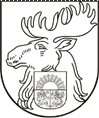 JELGAVAS VALSTSPILSĒTAS PAŠVALDĪBALICENCEInterešu izglītības programmas īstenošanaiIZSNIEGTA__________________________________________________________(juridiskas personas nosaukums vai fiziskas personas vārds uzvārds)__________________________________________(reģistrācijas Nr. vai personas kods)par tiesībām īstenot interešu izglītības programmu:___________________________________________________________/interešu izglītības programmas nosaukums, stundu skaits/Īstenošanas vieta: ____________________________________________Licences izsniegšanas datums	______________Licences derīguma termiņš	______________Licences Nr.				______________Interešu izglītības programmu licencēšanas komisijas priekšsēdētājs___________ /V. Uzvārds/	(pieprasītājs (vārds, uzvārds, personas kods vai juridiskas personas nosaukums, reģistrācijas numurs))(kontaktpersona (ja nav pieprasītājs))(deklarētā dzīvesvietas adrese/juridiskā adrese)(kontakttālrunis, e-pasta adrese)(e-adrese)Iesniedzējs:(juridiskas personas nosaukums vai fiziskas personas vārds, uzvārds)(juridiskas personas nosaukums vai fiziskas personas vārds, uzvārds)(reģistrācijas numurs)(reģistrācijas numurs)Programmas nosaukums:Programmas vadītāja/pedagoga (vārds, uzvārds, kontaktinformācija):Sasniedzamie mācīšanās rezultāti (ko izglītības guvējs iegūst un kādus uzdevumus spēj veikt pēc programmas apguves):Nr.p. k.TematsApakštematiTeorijas stundu skaitsPraktisko nodarbību stundu skaitsKopējais stundu skaits1.2.[...]Stundu skaits kopā:Stundu skaits kopā:Stundu skaits kopā:Stundu skaits kopā:Stundu skaits kopā:(juridiskai personai – uzņēmuma nosaukums un valdes priekšsēdētāja / locekļa vārds un uzvārds), 
(privātpersonai – vārds un uzvārds), datums.